DAFTAR RIWAYAT HIDUP Data Pribadi Nama			: Agus Sufyan Hadi Tempat / Tgl. Lahir	: Trenggalek, 26 Mei 1992Agama			: IslamStatus			: Belum MenikahAlamat 	: RT 22 RW 11 Desa Sukorejo  Trenggalek - Jawa TimurHandphone	: 087755342797Email	: sufyanhadi797@gmail.com Riwayat PendidikanTahun 1997 – 2003 MI Hidayatul Mubtadiin SukorejoTahun 2003 – 2006 MTsN Kampak Tahun 2006 – 2009 MAN TrenggalekTahun 2009 – 2014 Strata 1 (S-1) Pendidikan Agama Islam, STIT Sunan Giri Trenggalek Pengalaman Organisasi:Tahun 2007 – 2008	Pengurus OSIS MAN Trenggalek Tahun 2010 – 2014	Pengurus PC PMII Trenggalek Tahun 2010 – 2012	Redaktur Lembaga Pers Mahasiswa G@leriTahun 2013 – 2014	Pengurus PPMI Karesidenan Kediri Tahun 2014 – 2015 	Dewan Etik Lembaga Pers Mahasiswa Karesidenan Kediri      Currriculum Vitae ini saya buat berdasarkan fakta yang sebenar-benarnya dan dapat dipertanggungjawabkan. 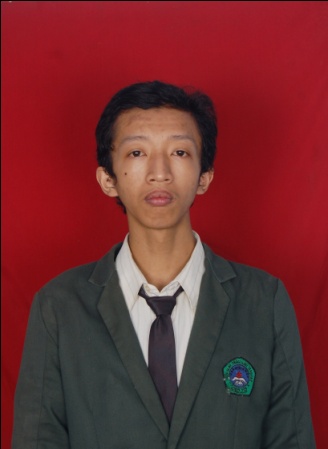                                                                                                       				       Hormat saya,	( Agus Sufyan Hadi )